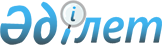 Об утверждении ставок туристского взноса для иностранцев на 2023 год по Щербактинскому районуРешение маслихата Щербактинского района Павлодарской области от 14 апреля 2023 года № 7/2. Зарегистрировано Департаментом юстиции Павлодарской области 17 апреля 2023 года № 7324
      В соответствии с пунктом 2-10 статьи 6 Закона Республики Казахстан "О местном государственном управлении и самоуправлении в Республике Казахстан", постановлением Правительства Республики Казахстан от 5 ноября 2021 года №787 "Об утверждении Правил уплаты туристского взноса для иностранцев", маслихат Щербактинского района РЕШИЛ: 
      1. Утвердить ставки туристского взноса для иностранцев в местах размещения туристов на 2023 год – 1 (один) процент от стоимости пребывания. 
      2. Настоящее решение вводится в действие по истечении десяти календарных дней после дня его первого официального опубликования. 
					© 2012. РГП на ПХВ «Институт законодательства и правовой информации Республики Казахстан» Министерства юстиции Республики Казахстан
				
      Председатель районного маслихата 

Г. Смаилханова

      Председатель районного маслихата 

Г. Смаилханова
